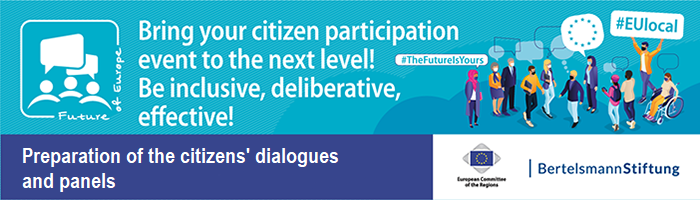 EU Citizens´ Dialogue in [City] on [Date]Four rules for the discussions1. Each of you should have your say. Your opinion is important to us.2. We keep our discussions short so that everyone can have their say.3. We do not interrupt each other. We let each other finish. This is also important for the translation.4. We try to come to a common result in these two hours.Thank you very much!